MİSAFİR ÖĞRENCİLER İÇİN BİLGİ FORMU / INFORMATION FORM FOR VISITING STUDENTS Adı-Soyadı Name-SurnameTC Kimlik No / Pasaport Numarası ID No / Passport NoKurumu/Üniversitesi (varsa)Affiliation (if any)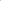 İletişim Bilgileri ContactAdres (Address):Telefon (Phone):e-posta (e-mail):Kabul Eden Akademik BirimHost DepartmentDanışman AdvisorAlınacak Ders ve/veya Yapılacak AraştırmaCourses and/or Research at GTUEğitim/Araştırma SüresiTraining/Research PeriodBaşlangıç (Start):      ……./……../…….……     Bitiş (End)                 ……./……../…….……